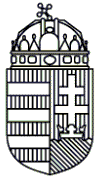 TÖKÖLI ORSZÁGOS BÜNTETÉS-VÉGREHAJTÁSI INTÉZETFIATALKORÚAK BÜNTETÉS-VÉGREHAJTÁSI INTÉZETE 30513-03/68/2020. anyvt. Tájékoztató a közérdekű adatok megismerésére irányuló igények intézéséről1. Az adatigénylés benyújtása:A közérdekű, valamint a közérdekből nyilvános adat megismerése iránt szóban, írásban vagy elektronikus úton (e-mail, E-Papír) bárki igényt nyújthat be.A kérelem nincs meghatározott formához kötve, azon kizárólag az adatigénylő nevét (nem természetes személy esetén megnevezését) és azon elérhetőségét (postai vagy e-mail cím) kell feltüntetni, amelyre a tájékoztatás megküldését kéri. Az adatkezelő szerv nem köteles az adatigénylést teljesíteni, amennyiben az adatigénylő nem adja meg nevét (megnevezését), valamint azt az elérhetőséget, amelyen számára az adatigényléssel kapcsolatos bármely tájékoztatás és értesítés megadható.A kérelemben az ügytípus egyértelmű azonosíthatósága érdekében javasolt hivatkozni az információs önrendelkezési jogról és az információszabadságról szóló 2011. évi CXII. törvény 28. § (1) bekezdésére mint az adatigénylés jogalapjára.A Tököli Országos Büntetés-végrehajtási Intézete és a Fiatalkorúak Büntetés-végrehajtási Intézete által kezelt közérdekű adatok megismerésére irányuló kérelem postai úton a 2316 Tököl Ráckevei út 6. címen, elektronikus úton a tokol.uk@bv.gov.hu e-mail címen.A Tököli Országos Büntetés-végrehajtási Intézete és a Fiatalkorúak Büntetés-végrehajtási Intézete részére továbbított közérdekű adatigénylések intézése az adatvédelmi tisztviselő feladata.2. Az adatigénylés teljesítése:Az adatigénylés teljesítésére az igény beérkezésétől számított legfeljebb 15 nap áll rendelkezésre.Ha az adatigénylés nem egyértelmű, az adatkezelő szerv felhívja az adatigénylőt az igény pontosítására.Az adatkezelő szerv nem köteles eleget tenni az adatigénylésnek abban a részben, amelyben az azonos igénylő által egy éven belül benyújtott, azonos adatkörre irányuló adatigényléssel megegyezik, feltéve, hogy az azonos adatkörbe tartozó adatokban változás nem állt be.Ha az adatigényléssel érintett adat elektronikus formában nyilvánosan elérhető, az adatigénylés teljesíthető az adatot tartalmazó nyilvános forrás megjelölésével is.Ha az adatigénylés jelentős terjedelmű, illetve nagyszámú adatra vonatkozik, vagy az adatigénylés teljesítése az adatkezelő szerv alaptevékenységének ellátásához szükséges munkaerőforrás aránytalan mértékű igénybevételével jár, az adatigénylés teljesítésére rendelkezésre álló 15 napos határidő egy alkalommal 15 nappal meghosszabbítható, erről az adatigénylő az igény beérkezését követő 15 napon belül tájékoztatásra kerül.A közérdekű adatok megismerésére irányuló kérelem benyújtása költségmentes, azonban az adatigénylés teljesítéséért – az azzal kapcsolatban felmerült költség mértékéig terjedően – költségtérítés állapítható meg, amelynek összegéről az adatigénylő az igény teljesítését megelőzően tájékoztatásra kerül.Költségtérítés abban az esetben állapítható meg, ha annak teljesítése az adatkezelő szerv alaptevékenységének ellátásához szükséges munkaerőforrás aránytalan mértékű igénybevételével jár (munkaerő-ráfordítás költsége), vagy az a dokumentum vagy dokumentumrész, amelyről az igénylő másolatot igényelt, jelentős terjedelmű (adathordozó költsége, kézbesítés költsége).Az adatigénylő a költségtérítés megállapításáról szóló tájékoztatás kézhezvételét követő 30 napon belül nyilatkozik arról, hogy az igénylését fenntartja-e. A tájékoztatás megtételétől az adatigénylő nyilatkozatának az adatkezelő szervhez való beérkezéséig terjedő időtartam az adatigénylés teljesítésére rendelkezésre álló határidőbe nem számít bele. Ha az adatigénylő az igényét fenntartja, a költségtérítést az adatkezelő szerv által megállapított, legalább 15 napos határidőben köteles az adatkezelő szerv részére megfizetni. Ha az adatigénylés teljesítése az adatkezelő szerv alaptevékenységének ellátásához szükséges munkaerőforrás aránytalan mértékű igénybevételével jár, vagy az a dokumentum vagy dokumentumrész, amelyről az adatigénylő másolatot igényelt, jelentős terjedelmű, illetve a költségtérítés mértéke meghaladja a közérdekű adat iránti igény teljesítéséért megállapítható költségtérítés mértékéről szóló 301/2016. (IX. 30.) Korm. rendeletben meghatározott összeget, az adatkezelő szerv az adatigénylést a költségtérítésnek az adatigénylő általi megfizetését követő 15 napon belül teljesíti.Az adatigénylés teljesítésének megtagadásáról, valamint annak indokáról az adatigénylő az igény beérkezését követő 15 napon belül tájékoztatásra kerül.3. Jogorvoslati lehetőségek:Az adatigénylés teljesítésének elutasítása vagy a teljesítésre rendelkezésre álló (esetlegesen meghosszabbított) határidő eredménytelen eltelte esetén, valamint az adatigénylés teljesítéséért megállapított költségtérítés összegének felülvizsgálata érdekében az adatigénylő jogosult bírósághoz fordulni. A pert az elutasítás közlésétől, a határidő eredménytelen elteltétől, illetve a költségtérítés megfizetésére vonatkozó határidő lejártától számított harminc napon belül kell megindítani az igényt elutasító adatkezelő szerv ellen.Az adatigénylő jogosult továbbá a Nemzeti Adatvédelmi és Információszabadság Hatóságnál bejelentés útján vizsgálatot kezdeményezni arra hivatkozással, hogy a közérdekű adatok vagy a közérdekből nyilvános adatok megismeréséhez fűződő jogai gyakorlásával kapcsolatban jogsérelem következett be, vagy annak közvetlen veszélye fennáll.4. Vonatkozó jogszabályok:- az információs önrendelkezési jogról és az információszabadságról szóló 2011. évi CXII. törvény
- a közérdekű adat iránti igény teljesítéséért megállapítható költségtérítés mértékéről szóló 301/2016. (IX. 30.) Korm. rendelet